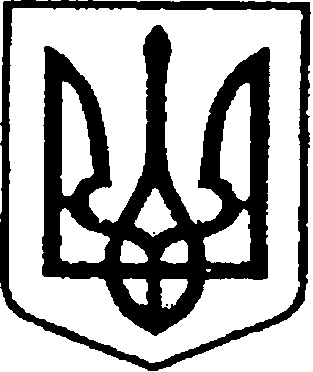 Ніжинська міська радаVІІ скликанняПротокол № 48засідання постійної комісії міської ради з питань соціального захисту населення, освіти, охорони здоров’я, культури, сім’ї та молоді, фізичної культури і спорту				19.06.2018каб.29Головуючий: Король В. С.Члени комісії: Ігнатюк О. Б.; Радченко Н.І.; Смалій К. М.Відсутні члени комісії: Білоусенко М.В.;  Рябуха В.Г.; Смаль І. В.Присутні: Бассак Т.Ф. – начальник управління культури і туризму;Білодід С.М. – головний спеціаліст відділу з питань фізичної культури і спорту;Бублик Т.В. – директор ЗОШ №14;Волинець М. – журналіст «Нежатин»;Коломійченко В.Л. – журналіст «Nizhyn News»;Костирко О.М. – головний лікар КЛПЗ «Центральна міська лікарня                 ім.М. Галицького»;Кудлай П.В. – директор КДЮСШ НМО ФСТ «Спартак»;Осадчий С.О. – заступник міського голови;Філоненко Т.Г. – заступник головного лікаря з економічних питань КЛПЗ Ніжинський міський пологовий будинок;Якуба В.М. – головний лікар КЛПЗ Ніжинський міський пологовий будинок;Якуба Н.В. – головний спеціаліст відділу з питань організації діяльності міської ради та іі виконавчого комітету.Формування порядку денногоКороль В. С., голова комісії.Ознайомив присутніх з проектом порядку денного та пропозиціями               до порядку денного засідання постійної комісії міської ради з питань соціального захисту населення, освіти, охорони здоров’я, культури, сім’ї       та молоді, фізичної культури і спорту від 19.06.2018.Порядок деннийПро оптимізацію (скорочення) ліжкового фонду комунального лікувально-профілактичного закладу «Ніжинський міський пологовий будинок».Про  затвердження структури та штатної чисельності Ніжинського краєзнавчого музею імені Івана Спаського Ніжинської міської ради Чернігівської області.Про внесення змін до Додатку 26 «Міської програми розвитку фізичної культури та спорту, фінансової підтримки кращих спортсменів та покращення матеріально-технічної спортивної бази міста на 2018 рік» затвердженого рішенням Ніжинської міської ради «Про затвердження бюджетних програм місцевого  значення на 2018 рік» від 21 грудня 2017 року № 5-34/2017.Про внесення змін до додатку 21 «Міська цільова програма розвитку КДЮСШ НМО ФСТ «Спартак» на 2018-2020 роки», затвердженого рішенням Ніжинської міської ради від 21 грудня 2017 року №6-34/2017 «Про затвердження бюджетних програм місцевого значення на 2018 рік».	РІЗНЕПро розгляд листа-звернення директора ПП «Тепло-Енергія Плюс»стосовно розгляду можливості співпраці та проведення реконструкції котельні ЗОШ І-ІІ ст.№14.Про розгляд листів головного лікаря КЛПЗ «Ніжинський міський пологовий будинок».Про розгляд листів головного лікаря Ніжинської ЦМЛ ім. М.Галицького.Про розгляд листа директора КТВП «Школяр».Про розгляд проекту міської програми по підтримці випускників закладів загальної середньої освіти, які отримали 200 і більше балів за результатами зовнішнього незалежного оцінювання у 2018 році.Про розгляд листа директора Ніжинської дитячої музичної школи.Про розгляд листа директора КДЮСШ.Про розгляд звернення до Президента України та Міністра закордонних справ України.Інше.Король В. С., голова комісії.Поставив на голосування порядок денний з пропозиціями.ВИРІШИЛИ:Підтримати і затвердити порядок денний з пропозиціями.ГОЛОСУВАЛИ: «за» - 4, «проти» - 0, «утрималися» - 0.Розгляд питань порядку денного:Про оптимізацію (скорочення) ліжкового фонду комунального лікувально-профілактичного закладу «Ніжинський міський пологовий будинок».СЛУХАЛИ:Якуба В.М.,  головний лікар КЛПЗ Ніжинський міський пологовий будинок.Доповів, що на сьогодні ліжковий фонд пологового будинку складає 105 ліжок. Проектом рішенням, що розглядається, передбачений ліжковий фонд у кількості 90 ліжок, в т.ч. акушерське відділення 50 ліжок, гінекологічне відділення 40 ліжок, з них відділення анестезіології та інтенсивної терапії 6 ліжок, в т.ч. 3 дитячих. Така кількість ліжок є оптимальною для надання акушерської та гінекологічної медичної допомоги. Забезпеченість ліжками і акушерського профілю 5,0 на 10 тисяч населення і гінекологічного профілю 4,0 на 10 тисяч населення та не перевищує орієнтовних нормативів потреби у стаціонарній медичній допомозі дітям, вагітним, роділлям, породіллям та гінекологічним хворим (наказ МОЗ №74 від 24.03.1998р.)Штатний розклад закладу приведений до обсягу надання медичної допомоги. Скорочується 8 посад гінекологічного відділення.Працевлаштування працівників комунального лікувально-профілактичного закладу «Ніжинський міський пологовий будинок», які підлягають вивільненню у зв’язку з затвердженням структури, буде здійснюватись відповідно до вимог чинного законодавства.Скорочення ліжкового фонду та посад забезпечить економію бюджетних коштів у сумі 38,9 тис. грн. в місяць.ВИРІШИЛИ:Підтримати проект рішення та рекомендувати до розгляду на сесії міської ради за умови працевлаштування працівників посади яких скорочуються.ГОЛОСУВАЛИ: «за» – 4, «проти» – 0, «утрималися» – 0.Про  затвердження структури та штатної чисельності Ніжинського краєзнавчого музею імені Івана Спаського Ніжинської міської ради Чернігівської області.СЛУХАЛИ:Бассак Т.Ф., начальник управління культури і туризму.Надала роз’яснення, що в даному  проекті рішенням передбачається:1. Затвердження як окремих підрозділів Ніжинського краєзнавчого музею ім. І. Спаського: відділу історії м. Ніжина, відділу «Природа Приостер’я», художнього відділу, відділу «Поштова станція», відділу археології та підземної історії, відділу фондів. 2. Зміна назви структурного підрозділу Ніжинського краєзнавчого музею ім. І. Спаського: з «відділу підземної історії» на «відділ археології       та підземної історії». 3.  Скорочення 0,5 посади бібліотекаря та 0,5 посади оператора.4. Запровадження  1 посади вченого секретаря. Вказані зміни дозволяють привести у відповідність Штатний розпис Ніжинського краєзнавчого музею ім. І. Спаського до вимог чинного законодавства України та підвищити ефективність використання кадрового ресурсу НКМ ім. І. Спаського. Проектом рішення не передбачається збільшення чисельності посад Ніжинського краєзнавчого музею ім. І.Спаського у чинному Штатному розписі та відсутня потреба у збільшенні додаткових витрат з місцевого бюджету.ВИРІШИЛИ:Підтримати проект рішення та рекомендувати до розгляду на сесії міської ради.ГОЛОСУВАЛИ: «за» – 4, «проти» – 0, «утрималися» – 0.Про внесення змін до Додатку 26 «Міської програми розвитку фізичної культури та спорту, фінансової підтримки кращих спортсменів та покращення матеріально-технічної спортивної бази міста на 2018 рік» затвердженого рішенням Ніжинської міської ради «Про затвердження бюджетних програм місцевого  значення на 2018 рік» від 21 грудня 2017 року № 5-34/2017. СЛУХАЛИ:Білодід С.М., головний спеціаліст відділу з питань фізичної культури і спорту.Доповів, що вносяться наступні зміни:в  переліку бюджетів, які беруть участь у виконанні програми - міський бюджет міста Ніжина та обласний бюджет Чернігівської області; додати кошти обласного бюджету 9000 тис. грн.;до розділу III «Обґрунтування шляхів  і  засобів  розв’язання  проблеми, обсягів та джерел фінансування, строки та етапи виконання Програми» додати: фінансування Програми здійснюється за рахунок коштів міського та обласного бюджетів, в першу чергу погашення боргів минулих періодів;до розділу VI «Координація та контроль за ходом виконання Програми» додати: Виконання Програми забезпечується органами виконавчої влади за рахунок коштів міського та обласного бюджетів з урахуванням його можливостей у  бюджетному році в межах асигнувань, передбачених               на Програму;вносяться відповідні зміни в додаток до «Міської програми розвитку фізичної культури та спорту, фінансової підтримки кращих спортсменів та покращення матеріально-технічної спортивної бази міста на 2018 рік» до рішення від 21 грудня 2017 року № 5-34/2017 «Про затвердження бюджетних програм місцевого значення на 2018 рік.ВИРІШИЛИ:Підтримати проект рішення та рекомендувати до розгляду на сесії міської ради.ГОЛОСУВАЛИ: «за» – 4, «проти» – 0, «утрималися» – 0.Про внесення змін до додатку 21 «Міська цільова програма розвитку КДЮСШ НМО ФСТ «Спартак» на 2018-2020 роки», затвердженого рішенням Ніжинської міської ради від 21 грудня 2017 року №6-34/2017 «Про затвердження бюджетних програм місцевого значення на 2018 рік». СЛУХАЛИ: Кудлай П.В., директор КДЮСШ НМО ФСТ «Спартак».Надав роз’яснення, що попередній розрахунок по цільовій програмі проводився у вересні 2017 року, в якому не було враховано індексацію, матеріальну допомогу на оздоровлення та підвищення заробітної плати           з 01.01.2018 року.Початкова потреба становила 774 тис. 00 грн., а фактична,                            за підсумками  6 місяців 2018 року становить 881 тис. грн.  На початок  бюджетного року фінансова забезпеченість КДЮСШ НМО ФСТ «Спартак» по заробітній платі становила 69% ( по вересень 2018року включно). Враховуючи вищезазначене, необхідно внести зміни у цільову програму розвитку КДЮСШ НМО ФСТ «Спартак» на 2018-20 роки.ВИРІШИЛИ:Підтримати проект рішення та рекомендувати до розгляду на сесії міської ради.ГОЛОСУВАЛИ: «за» – 4, «проти» – 0, «утрималися» – 0.РІЗНЕПро розгляд листа-звернення директора ПП «Тепло-Енергія Плюс»стосовно розгляду можливості співпраці та проведення реконструкції котельні ЗОШ І-ІІ ст.№14.СЛУХАЛИ:Осадчий С.О., заступник міського голови.Довів до відома лист – звернення директора ПП «Тепло-Енергія Плюс» щодо розгляду можливості співпраці та проведення реконструкції       котельні ЗОШ І-ІІ ст.№14 в м.Ніжина з подальшим наданням послуг з теплопостачання (матеріали додаються).В обговоренні питання взяли участь: Смалій К.М., Ігнатюк О.Б.ВИРІШИЛИ:Підтримати звернення.ГОЛОСУВАЛИ: «за» – 4, «проти» – 0, «утрималися» – 0.Про розгляд листів головного лікаря КЛПЗ «Ніжинський міський пологовий будинок» стосовно можливості виділення додаткових коштів.(матеріали додаються)ВИРІШИЛИ:Підтримати листи.ГОЛОСУВАЛИ: «за» – 4, «проти» – 0, «утрималися» – 0.Про розгляд листів головного лікаря Ніжинської ЦМЛ ім. М.Галицького стосовно можливості виділення додаткових коштів.(матеріали додаються)ВИРІШИЛИ:Підтримати листи.При розгляді пропозицій по внесенню змін до бюджету міста на сесії міської ради зняти кошти в сумі 16500 грн. на придбання 2-х кондиціонерів для військової частини А 4558 (п.12 в пропозиціях по внесенню змін до бюджету міста проекту рішення «Про внесення змін до рішення міської ради VII скликання від 21 грудня 2017 року №6-34/2017 «Про міський бюджет м.Ніжина на 2018 рік») та перенести на придбання обладнання для кабінету ЛФК в дитячій поліклініці.ГОЛОСУВАЛИ: «за» – 4, «проти» – 0, «утрималися» – 0.Про розгляд листа директора КТВП «Школяр» стосовно можливості звільнення від сплати за оренду приміщень на час літніх канікул.(матеріали додаються)ВИРІШИЛИ:Підтримати лист.ГОЛОСУВАЛИ: «за» – 4, «проти» – 0, «утрималися» – 0.Про розгляд проекту міської програми по підтримці випускників закладів загальної середньої освіти, які отримали 200 і більше балів за результатами зовнішнього незалежного оцінювання у 2018 році.(матеріали додаються)Члени комісії ознайомились з проектом програми.ВИРІШИЛИ:Відкласти розгляд вищезгаданої програми на наступне засідання комісії за участю начальника управління освіти (Крапив’янського С.М.) з метою надання роз’яснення.Про розгляд листа директора Ніжинської дитячої музичної школи стосовно можливості виділення коштів на придбання звуковідтворюючої апаратури.(матеріали додаються)ВИРІШИЛИ:Підтримати звернення та розглянути даний лист на комісії міської ради з питань соціально-економічного розвитку міста, підприємницької діяльності, дерегуляції, фінансів та бюджету.ГОЛОСУВАЛИ: «за» – 4, «проти» – 0, «утрималися» – 0.Про розгляд листа директора КДЮСШ щодо виділення додаткових коштів.(матеріали додаються)ВИРІШИЛИ:Підтримати звернення та розглянути даний лист на комісії міської ради з питань соціально-економічного розвитку міста, підприємницької діяльності, дерегуляції, фінансів та бюджету.ГОЛОСУВАЛИ: «за» – 4, «проти» – 0, «утрималися» – 0.Про розгляд звернення до Президента України та Міністра закордонних справ України.   (матеріали додаються)ВИРІШИЛИ:Прийняти звернення до відома.ІншеСмалій К.М., заступник голови комісії.Наголосив, що на 39 сесію міської ради буде подаватись до розгляду проект рішення «Про затвердження Положення про наглядову раду комунальних підприємств Ніжинської міської ради Чернігівської області».Голова комісії                                                                          В. С. Король